mellékleta 17/2017. (XII. 20.) önkormányzati rendelethezA településkép, tájkép - meghatározó területeinek lehatárolása:Rinyabesenyő Község teljes közigazgatási területének településképet meghatározó területei: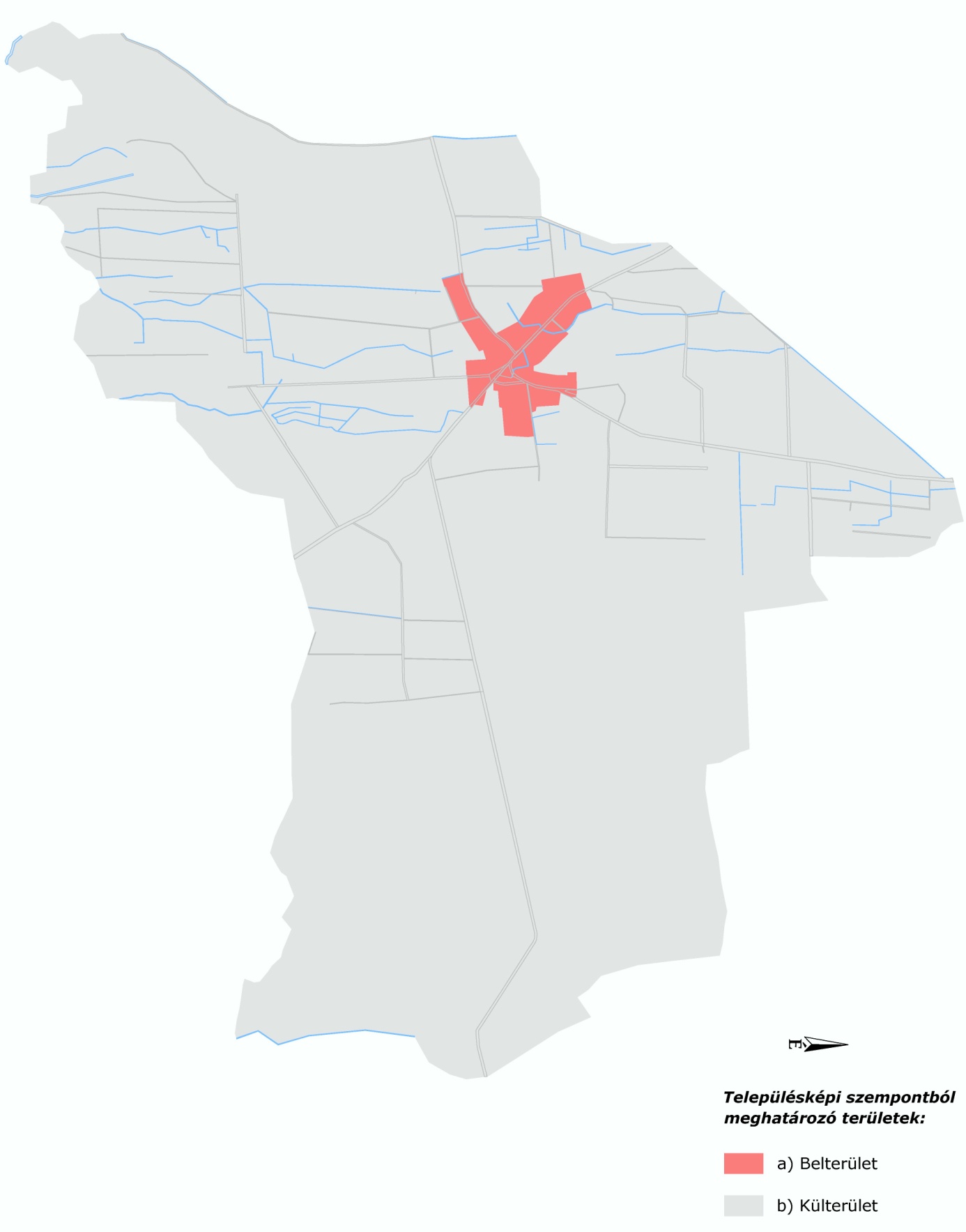 